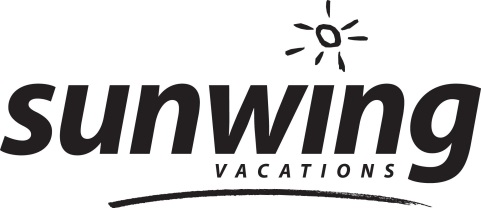 * The Job Description in English follows/ Le Descriptif de Poste en Anglais est à la suite
POSTE:				Superviseur, Centre des Ventes DÉPARTEMENT:		Centre des Ventes LIEU:                        		Montréal, QCSE RAPPORTANT AU :     	Gérant, Centre des Ventes DATE D’AFFICHAGE: 		3 Mai 2013DATE DE FERMETURE :		17 Mai 2013RESPONSABILITÉS: Capacité à travailler différents quarts de journées en fonction des besoins de l’entreprise pour supporter toutes les heures d’opérationSuccès, développement et gestion de la performance de l’Équipe assignée, y compris sans s’y limiter, la formation individuelle, le soutien constructif et la mise en place d’actions disciplinaires quand requisesSupporter et donner les directives établis par les Superviseurs pour l’intégralité du Centre des Ventes; veiller à ce que tous les agents comprennent les processus et les procédures et qu’ils soient soutenus en conséquence afin de pouvoir assurer  des actions correctivesSupport quotidien et gestion d’un environnement positif, orienté vers le service à la clientèle et les ventesResponsable de tous les aspects rattachés à la gestion de la performance de l’équipe assignée, y compris sans s’y limiter: les objectifs d’entretien, la vérification des présences, la ponctualité et le respect des politiques de l’entreprise ; les actions disciplinaires; les recommandations pour les cessations d’emploi quand requisChargé de maintenir les dossiers relatifs aux performances (individuelles) de l’équipe assignéeRésoudre les situations complexes avec les employés, les clients, les partenaires et répondre aux problèmes clients dans les délais les plus brefsDévelopper, maintenir et procurer un service supérieur aux agences de voyage qui sont des partenaires privilégiés notamment en ce qui concerne la gestion et la résolution des problèmes dans les délais les plus brefs (24 heures normales)S’assurer que toutes les lignes d’appels soient dotées de personnel en conséquenceGuider, donner des directives et réaliser des démonstrations pour résoudre des situations complexes avec  des clients internes ou externes. Procurer des réponses en accord avec les politiques et les procéduresSe coordonner avec plusieurs Départements en interne pour assister la Résolution Client et appuyer le protocole “Extra Mile”Établir une façon de diriger, une approche, une attitude et un comportement  en tout temps exemplaireResponsable de tous les aspects rattachés à la Gestion des Lignes téléphoniques en Temps Réel; S’assurer que l’équipe assignée est productiveSouligner les opportunités/insuffisances grâce à la revue quotidienne des Indicateurs métriques du Centre des Ventes. S’assurer que les normes du service sont respectées ; établir des ajustements et des recommandations quand requis/ exigés par la Direction du DépartementCapacité à travailler avec discrétion et de façon confidentielle en raison de la nature délicate du posteTous les rapports/documents requis devront être préparés avec soin, soucis du détail, exactitude et dans les délais, sur une base quotidienne (ou comme requis)Suggérer des améliorations aux procédés du Département/OpérationnelChargé d’assister au processus de recrutement et à l’embauche. Responsable de travailler en relation avec les Départements chargés de la Formation pour faciliter la Formation des nouveaux agents. Pourrait également activement former les Associés quand nécessaireResponsable de préparer/administrer et communiquer les Indicateurs de Performances Clés du Département, y compris sans s’y limiter, les rapports du Niveau de Service Téléphonique, les Rapports de Ventes, les Rapports d’Agents et d’autres rapports ad hoc Départementaux/Opérationnels quand requisAssister lorsqu’il y a des files d’attentes téléphoniques par la prise d’appels; y compris le service d’assistance téléphonique quand un volume excessif d’appels est atteint ou tel qu’indiqué par le GérantAutres tâches telles qu’assignées par le Gérant afin d’assister les besoins de l’entreprise et pour son développement personnelQUALIFICATIONS:2 ans d’expérience en tant que Superviseur ou Chef d’un Centre de ContactExpérience requise dans l’industrie du VoyageExcellentes capacités de communication, à l’écrit et à l’oralExcellentes compétences en Ventes, Service Client et fortes qualités de ChefBilingue Anglais/FrançaisSi vous être intéressé à soumettre votre candidature, veuillez s'il vous plaît nous faire parvenir votre curriculum vitae ainsi qu'une lettre de présentation à hr@sunwing.ca.  Nous aimerions remercier à l'avance ceux qui postuleront, cependant seuls les candidats sélectionnés seront contactés. Nous vous remercions pour votre intérêt pour le Groupe de Voyage Sunwing, pas d’appels téléphoniques s’il vous plait.Chez Sunwing, nous voulons voler encore plus haut et nous dépasser en matière d’égalité d’accès à l’emploi. Pour cette raison, nous encourageons l’application des Autochtones, des femmes, des membres de groupes de minorité visible et des personnes ayant un handicap.